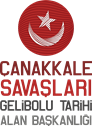 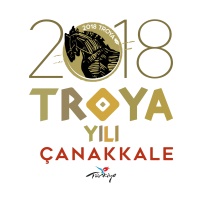 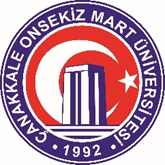 2. Uluslararası Truva Atı Kısa Film Festivali GerçekleştiTroya’nın UNESCO Dünya Kültür Mirası Listesi’ne kabulünün 20. yıldönümü ve Avrupa'da Kültür Mirası Yılı ilan edilmesi nedeniyle 2018, ‘Troya Yılı’ ilan edildi. 2018 Troya Yılı kapsamında Çanakkale, uluslararası işbirlikleri ve kültür, sanat, bilim ve spor etkinlikleri ile dünyanın buluştuğu bir merkez olmayı sürdürüyor.Çanakkale Onsekiz Mart Üniversitesi ev sahipliğinde, Çanakkale Savaşları Gelibolu Tarihi Alan Başkanlığı ve Sinema Genel Müdürlüğü’nün işbirliği ve Çanakkale Valiliği himayelerinde düzenlenen 2. Uluslararası Truva Atı Kısa Film Festivali gerçekleşti.Ülke sinemasının gelişimine katkı sağlayacak yeni sinemacıları teşvik etmek, farklı kültürlerden gelen kısa filmleri seyirciye ulaştırmak, festival aracılığıyla uluslararası kültürel diyaloğu geliştirmek ve kısa filmlerin yapımını özendirmek amacıyla düzenlenmeye başlanan Uluslararası Truva Atı Kısa Film Festivali bu yıl ikinci kez sanatseverler ile buluştu. 120 Ülkeden ve Türkiye’den 2000’in üzerinde Kısa Film Başvurusu Yapıldı120 ülkeden 2000’in üzerinde başvurunun yapıldığı 2. Uluslararası Truva Atı Kısa Film Festivali’nde finale kalan filmler 3 gün boyunca izlenip jüri tarafından değerlendirildi. Ünlü sinema oyuncusu Perihan Savaş’ın onur konuğu olarak katıldığı festivalde alanında yetkin profesyoneller ile atölyeler, söyleşi ve paneller düzenlendi. Festivale Perihan Savaş, Uğur İçbak, Semir Arslanyürek, Aytekin Can, Gökhan Tarkan Karaman ve Alexandra Tvetzkova jürilik yaptı.Troya Yılı’nın en kalıcı kültürel mirası olacak, resmi açılışı için gün sayılan Troya Müzesi’nde gerçekleşen açılış kokteyli ile startı verilen Uluslararası Truva Atı Kısa Film Festivali 5 Ekim’de Çanakkale Valisi Orhan Tavlı, Çanakkale Boğaz ve Garnizon Komutanı Tuğamiral Levent Kerim Uça, Çanakkale Savaşları Gelibolu Tarihi Alan Başkanı İsmail Kaşdemir, Çanakkale Onsekiz Mart Üniversitesi Rektörü Prof. Dr. Yücel Acer ve Çanakkale Onsekiz Mart Üniversitesi İletişim Fakültesi Radyo, Televizyon ve Sinema Bölümü ve Festival Başkanı Prof. Dr. Hülya Önal’ın da katıldığı görkemli bir gala ile kapanışı yaptı.3 Tenor’un dinletisiyle başlayan 2. Uluslararası Truva Atı Kısa Film Festivali Gala Gecesi finale kalan 3 kısa filmin ödül töreniyle sona erdi.2. Uluslararası Truva Atı Kısa Film Festivali’nin üçüncüsü İtalya’dan Der Wolf Filmi ile katılan Benjamin Thum olurken ikincisi Naftalin Filmi ile Furkan Daşbilek, birincisi Hikayeci Filmi ile Anıl Güldoğan oldu.